☆ 司 会 カ ー ド ☆語り合い活動が成功するかどうか、司会のあなたが鍵を握っています！司会者「では、これから自分の考えを発表してください。○○さん、お願いします。」　発表者「・・・（発表）・・・。」ここで、語り合いが活性化するキーワードを使ってみましょう！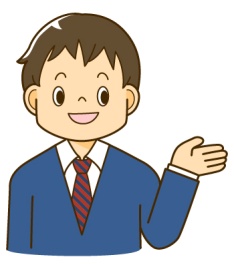 司会者「他に意見や質問があれば、お願いします。」→ここまでを繰り返す。司会者「最後に、司会が発表します。」（自分の考えを発表）「・・・・・・」「私はこのように考えましたが、みんなはどう思いますか？」☆語り合いの進め方☆① 語り合いの時間は４分です。※残り２分になったら先生が合図をします。② 司会者は、司会カードを参考に語り合いを進めます。③ 語り合いの後、司会者を先生が指名するので、発表してください。※特にメモをとったり、原稿を考えたりする必要はありません。④ 司会は週ごとにローテーションをしていきます。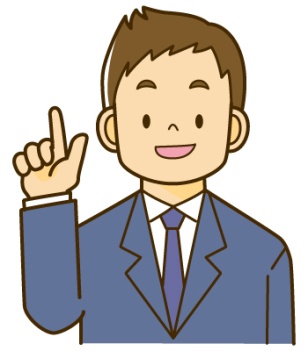 ☆聴き方のポイント☆語り合い活動では、誰もが語り手であり、誰もが聴き手です。聴き手の方が多いから、聴き手の役割は大きいのです。聴き上手になるポイントを示します。① 友達の発言を最後まできちんと聴こう。② 話す人の立場になり、その言葉を寄り添って聴こう。③ 友達の発言に耳を傾け、しっかり受け止めよう。④ 質問や出た意見についてどう思うかなど積極的に発言しよう。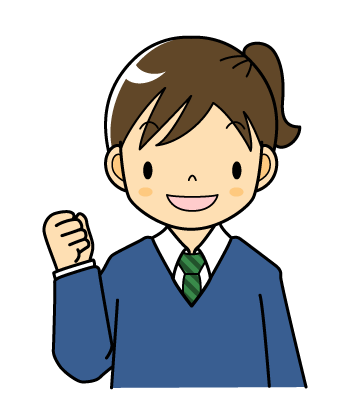 